Miércoles 29 de diciembre de  A n e x o	a l	P e r i ó d i c o	O f  i c i a l	1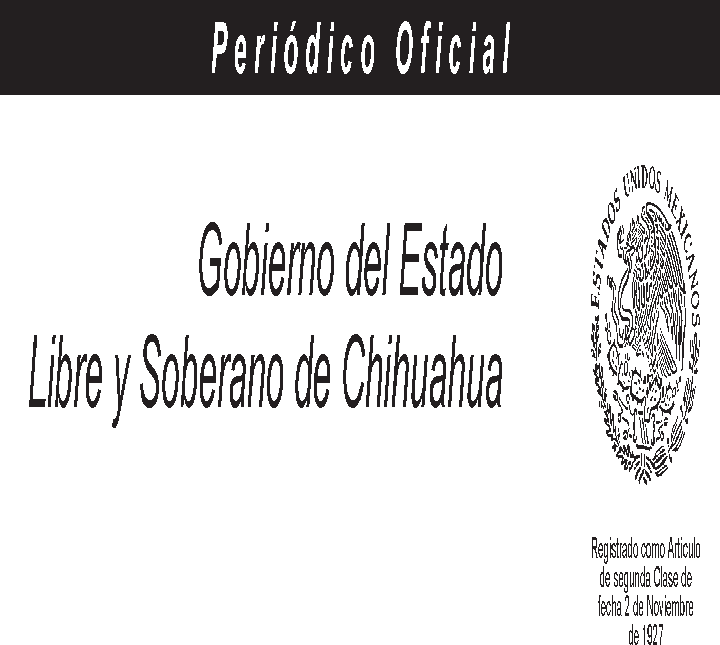 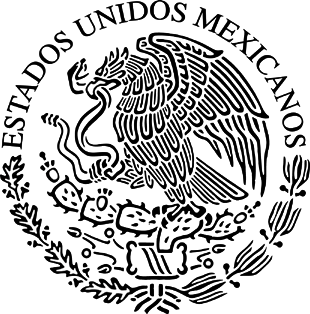 Gobierno del Estado Libre y Soberano de ChihuahuaRegistrado como Artículode segunda Clase de fecha 2 de Noviembre de 1927Todas las leyes y demás disposiciones supremas son obligatorias por el sólo hecho de publicarse en este Periódico.Responsable: La Secretaría General de Gobierno. Se publica los Miércoles y Sábados.Chihuahua, Chih., miércoles 29 de diciembre de 2021.	No. 104Folleto AnexoDECRETO N° LXVII/APPEE/0179/2021 I P.O.PRESUPUESTO DE EGRESOS DEL ESTADO DE	CHIHUAHUA	PARA	EL	EJERCICIO FISCAL 2022TÍTULO SEGUNDODE LAS DISPOSICIONES PARA EL EJERCICIO FISCALCAPÍTULO	IDISPOSICIONES DE RACIONALIDAD, EFICIENCIA Y DISCIPLINA PRESUPUESTARIAARTÍCULO 20.- Es obligación de los Entes Públicos sujetarse al principio de anualidad del presupuesto, por lo que los recursos no devengados al finaldel ejercicio fiscal no podrán ser ejercidos y deberán reintegrarse a la Secretaría, por conducto de la Tesorería. Asimismo, deberán sujetarse a los criterios, lineamientos y disposiciones de racionalidad, eficiencia y disciplina del gasto público, a través de la implementación de las medidas tendientes a fomentar la optimización en la aplicación de los recursos. Dentro de los criterios de racionalidad y de eficiencia en el ejercicio  del gasto público, las Entidades deberán apegarse a las medidas que establezca la Secretaría, para que aquellos remanentes que no se encuentran comprometidos o destinados a un fin específico en años anteriores, sean otorgados a la Administración Pública Centralizada para el fortalecimiento de las finanzas del Estado a través de los mecanismos que prevea la propia Secretaría; las Dependencias cabeza de sector de la Administración Pública Centralizada deberán emitir las indicaciones necesarias para que, en sesión de sus consejos, comités u órganos respectivos, acuerden el reintegro de remanentes a que se refiere este párrafo a la Secretaría, a través de los mecanismos que esta establezca.ARTÍCULO 21.- Las Entidades que tengan en sus cuentas bancarias recursos estatales, correspondientes a ejercicios fiscales anteriores al 2022, que no hayan sido devengados y pagados en términos de las disposiciones jurídicas aplicables, deberán enterarlos a la Secretaría, incluyendo los rendimientos financieros que se hubieran generado a más tardar el 15 de enero del año 2022.Los recursos señalados en el párrafo anterior serán destinados por la Secretaría para contribuir al saneamiento financiero del Gobierno del Estado y a los programas prioritarios.Para dar seguimiento a esta obligación la Secretaría, por conducto de la Tesorería, concentrará la información sobre todas las cuentas bancarias en las que se reciban y ejerzan recursos públicos.ARTÍCULO 22.- Las contrapartes estatales comprometidas en los Convenios Federales que anualmente firma la Secretaría, las Entidades y las Dependencias de la Administración Pública Federal, que no hayan sido transferidas a las Entidades al 31 de diciembre de 2021 por falta de disponibilidad presupuestaria, serán ajustados atendiendo a las necesidades y posibilidades financieras del Gobierno del Estado y no serán consideradas como adeudos y/o pasivos ni contarán con suficiencia presupuestaria durante el ejercicio fiscal 2022.ARTÍCULO 23.- Las Entidades deberán implementar controles internos que conduzcan a una administración eficiente, eficaz, transparente, que no demerite la calidad ni se propicie la demora para lograr los objetivos, indicadores y metas trazados con la finalidad de dar cumplimiento al Plan Estatal de Desarrollo.ARTÍCULO 24.- En lo que corresponde a las transferencias realizadas a las Entidades, la Secretaría podrá reducir, suspender o terminar l a s transferencias y subsidios cuando:l.	Cuenten con autosuficiencia financiera.11.	No cumplan  con  el  objetivo  de  su  otorgamiento.111.	No	remitan  la	información referente   a   la	aplicaciónde estas transferencias.IV.	La  información entregada  a  la  Secretaría no	cumpla con los requerimientos establecidos por la misma.CAPÍTULO	IIDE LAS ADQUISICIONES Y OBRAS PÚBLICASARTÍCULO 25.- Para los efectos del artículo 74 de la Ley de Adquisiciones, Arrendamientos y Contratación de Servicios del Estado de Chihuahua, por lo que se refiere a las adquisiciones, arrendamiento de bienes muebles y contratación de servicios, durante el presente ejercicio fiscal, los Entes Públicos podrán fincar pedidos o celebrar contratos sin ajustarse al procedimiento de licitación pública, siempre y cuando el importe de cada operación se ubique en alguno de los siguientes supuestos:l.		En adjudicaciones directas el monto no podrá exceder la cantidad de 36 veces el valor anual de la Unidad de Medida y Actualización vigente por cuenta presupuesta!, sin incluir el Impuesto al Valor Agregado.II. En invitaciones a cuando menos tres proveedores, el monto no podrá exceder la cantidad de 54 veces el valor anual de la Unidad de Medida y Actualización vigente por cuenta presupuesta! sin incluir el Impuesto al Valor Agregado.Si el monto del pedido o contrato excede del referido en el párrafo que antecede, se estará a lo dispuesto por la Ley de Adquisiciones, Arrendamientos y Contratación de Servicios del Estado de Chihuahua, por cuanto se refiere al procedimiento de licitación pública.De conformidad con lo dispuesto por el artículo 29, fracción IV, de la Ley de Adquisiciones, Arrendamientos y Contratación de Servicios del Estado de Chihuahua, el Comité de Adquisiciones, Arrendamientos y Servicios, determinará los casos de procedencia para los efectos del artículo 73 de dicha Ley.ARTÍCULO 26.- Para efectos del artículo 59 de la Ley de Obras Públicas y Servicios Relacionados con las Mismas del Estado de Chihuahua, durante el presente ejercicio fiscal, los Entes Públicos bajo su responsabilidad, podráncontratar obras públicas o servicios relacionados con las mismas, sin sujetarse al procedimiento de licitación pública, a través de invitación a cuando menos tres contratistas o de adjudicación directa, cuando el importe de las operaciones no exceda los montos establecidos en este artículo.Por lo que corresponde al Gobierno del Estado, sus organismos públicos descentralizados, las empresas de participación  estatal  mayoritaria  y a los fideicomisos en los que el Gobierno del Estado tenga el carácter de fideicomitente:l.	Se podrá adjudicar directamente cuando el monto del contrato no exceda de 80 veces la Unidad de Medida y Actualización vigente elevada al año.Se  podrá  adjudicar  b a j o      el  procedimiento  de  invitación  a c u a n d o menos tres contratistas, cuando el monto del contrato se ubique entre más de 80 y hasta 11O veces la Unidad de Medida y Actualización vigente  elevada al año.Los montos previstos en las dos fracciones anteriores serán aplicables para los demás Entes Públicos, con excepción de los Municipios.Tratándose  de  los  Municipios,  sus   organismos   públicos descentralizados,  las   empresas   de   participación   municipal mayoritaria y los fideicomisos en los que los Municipios tengan  el carácter de Fideicomitentes serán aplicables los siguientes montos:Los montos que resulten de las fórmulas anteriores se considerarán sin incluir el Impuesto al Valor Agregado.Las obras públicas y servicios relacionados con las mismas no podrán fraccionarse para quedar comprendidas en los supuestos de excepción a que se refiere este artículo; entendiéndose por fraccionar cuando una obra pública o servicio r e l a c i o n a d o c o n la misma que i n t e g r e un todo, se desintegre en etapas para dividir su costo en montos más pequeños que se ubiquen en la hipótesis de este artículo.GrupoMunicipiosAdjudicación DirectaInvitación  a cuando menos 3IJuárez y ChihuahuaDe  1  Unidad	de Medida yActualización  hasta 55veces por 365De	más  de  55 Unidades de Mediday Actualizaciónh a s t a90 veces por 365IIDelicias, Cuauhtémoc, Hidalgo del Parral, Guadalupe y Calvo, Nuevo Casas Grandes, Camargo, Guachochi, Guerrero, Madera, Bocoyna, Jiménez,  Meoqui y Saucillo.De  1  Unidad	de Medida yActualización	hasta 40veces por 365De	más	de		40 Unidades		deMedida	yActualización  hasta 50 veces por 365IIIAhumada, Aldama, Ascensión, Balleza, Batopilas de Manuel Gómez Morfn, Buenaventura, Santa Bárbara, Ojinaga, Namiquipa, Urique, Coronado, Guadalupe, Morelos, Carichf, Rosales, Uruachi, San Francisco del Oro, Guazapares, Ocampo, Riva Palacio, Allende, Casas Grandes, Janos,Temósachic,    Chfnipas,    Gómez     Farías,Praxedis G. Guerrero, Ignacio Zaragoza, Bachíniva, Cusihuiriachi, Valle de Zaragoza,Aquiles Serdán, Satevó, Moris, López, SantaIsabel, Julimes, Matamoros, Nonoava, San Francisco de Conchos, Matachí, Galeana, La Cruz, Coyame del Sotol, Dr. Belisario Domínguez, Manuel Benavides, Gran Morelos, Rosario, Maguarichi, San Francisco de Borja, Huejotitán y El Tule.De  1  Unidad	de Medida		yActualización	hasta 30 veces por 365De	más	de		30 Unidades		de Medida	yA c t u a l i z a c i ó n hasta40 veces por 365